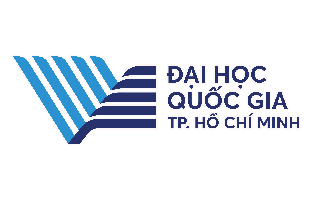 			    Hồ sơ gồm